	INSERT YOUR LOGO HERE!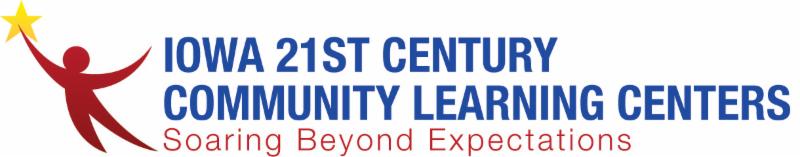 Table of Contents								Welcome Letter								  	1Mission Statement									1History										1Staff Members									1Hours of Operation									2Holidays										2Volunteer Vision									2Volunteer Philosophy								2Volunteer-Staff Connections							2Parking										3Volunteer Policies and Procedures						3	Equal Opportunity								3	Confidentiality								3	Harassment									3	Child Abuse Reporting							4Code of Ethics								5Gifts and Gratuities								5Orientation and Ongoing Training						5Volunteer Personnel Files							6Inclement Weather and Safety						6Cell Phone Usage and Photography					7Smoking									7Substance Abuse								7Solicitation and Distribution						7Dress and Appearance							7	Problem Solving Procedure						8Attendance and Absenteeism						9Ending Volunteer Service							9Disciplinary Practices and Dismissal					9Welcome from our Executive DirectorsIt is a pleasure to welcome you as a volunteer of YOUR SITE’S 21st Century Community Learning Center program – or 21CCLC for short! I hope you will receive a sense of personal satisfaction and achievement from your work with a collaboration dedicated to changing our community one child and one family at a time. YOUR SITE is truly an exciting collaboration to be a part of. You will have the opportunity to serve children in need and provide the tools they need to become productive, successful citizens.STAFF NAMESTAFF TITLEOur MissionINSERT YOUR MISSIONHistoryINSERT YOUR HISTORYStaff Members
INSERT YOUR STAFF MEMBERSHours of OperationINSERT YOUR HOURS OF OPERATIONHolidaysINSERT YOUR RESPONSE TO HOLIDAYS THAT YOU ARE CLOSEDVolunteer VisionINSERT IF YOU HAVE ONEVolunteer PhilosophyINSERT IF YOU HAVE ONEVolunteer-Staff ConnectionsThe STAFF TITLE oversees all volunteer involvement at YOUR SITE. Please feel free to email or call with any questions or concerns that you may have during your tenure as a prospective, active, or inactive volunteer:	CONTACT INFOIF APPLICABLE: Volunteers may have a secondary contact depending on the position obtained. Information for the correct secondary contact will be provided when role is established within the agency. ParkingINSERT YOUR PARKING INSTRUCTIONS.Volunteer Policies and ProceduresEqual OpportunityINSERT YOUR EO STATEMENTConfidentialityINSERT YOUR CONFIDENTIALITY STATEMENTHarassmentINSERT YOUR HARRASSMENT STATEMENT INCLUDING WHAT A VOLUNTEER SHOULD DO IF THEY FEEL THEY HAVE BEEN HARASSED. Child Abuse ReportingINSERT YOUR POLICY AND PROCEDURE HERE.Code of EthicsINSERT YOUR CODE OF ETHICS Gifts and GratuitiesTHIS IS A POLICY STATEMENT THAT OFTEN GOES OVERLOOKED BUT MAY COME UP SO IT’S BEST TO PUT POLICY HERE.Orientation and Ongoing TrainingWHAT DOES YOUR TRAINING PROCEDURE LOOK LIKE?Volunteer Personnel FilesWHO KEEPS THE VOLUNTEER FILES? HOW ARE THEY KEPT? HOW LONG ARE THEY KEPT?Inclement Weather and SafetyINSERT YOUR POLICY REGARDING WEATHER AND SAFETY – IT’S IMPORTANT TO DISCUSS SAFETY PLANS WITH A VOLUNTEER SO THEY KNOW WHAT ROLE TO PLAY IN EACH SAFETY SITUATION.Cell Phone Usage and PhotographyWHAT IS YOUR POLICY ABOUT USE OF PHONES? TAKING PICTURES?SmokingINSERT YOUR POLICY HERE.Substance AbuseINSERT YOUR POLICY HERE.Solicitation and DistributionINSERT YOUR POLICY HERE.Dress and AppearanceINSERT YOUR POLICY HERE.Problem-Solving ProcedureINSERT YOUR GRIEVANCE POLICY AND PROCEDURE HERE AS WELL AS STEP BY STEP OF WHAT THEY SHOULD DO IN A SITUATION AS SUCH. Attendance and AbsenteeismWHAT IS EXPECTED OF YOUR VOLUNTEERS? WHAT SHOULD THEY DO IF THEY ARE GOING TO BE LATE/ABSENT?Ending Your Volunteer ServiceWHEN A VOLUNTEER LEAVES IT CAN MEAN A GAP IN SERVICE.  HOW DO YOU WANT TO HANDLE THIS?Disciplinary Practices and DismissalSADLY YOU MIGHT HAVE TO DISCIPLINE A VOLUNTEER, WHAT WILL THAT LOOK LIKE? INSERT YOUR LOGO HEREVOLUNTEER HANDBOOK ACKNOWLEDGEMENTI,  ___________________________________,  have received and read the                          Print NameYOUR SITE Volunteer Handbook.  I have had the opportunity to ask any questions I have regarding the contents of the handbook.____________________________________			_____________________             Signature of Volunteer					      Date____________________________________			_____________________             Signature of Staff					      	      Date